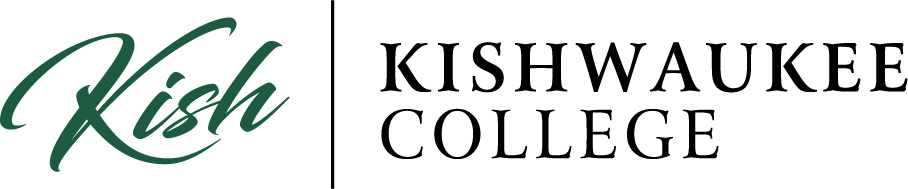  Family Size(Independent Student)Family Size - Includes the following:▪ The student.▪ The student’s spouse, if applicable.▪ The student’s dependent children if the following are true:                  o They live with the student (or live apart because of college enrollment);                  o They receive more than half of their support from the student; and                  o They will continue to receive more than half their support from the student during the award                            year.        ▪ Other persons if the following are true:                  o They live with the student;                  o They receive more than half of their support from the student; and                  o They will continue to receive more than half their support from the student during the award                        year.     The provided criteria for “dependent children” or “other persons” align with the requirement that family size align with whom the student could claim as a dependent on a U.S. tax return if the student were to file a U.S tax return at the time of completing the 2024-2025 FAFSA. As a result, the student should not include any unborn children in the family size.     If more space is needed, provide a separate page with the student’s name and ID number at the top.Each person signing below certifies that all of the information reported is complete and correct.Certification and Signature_________________________________________________         ___________________________________     Print Student’s Name                                                                            Student’s ID Number  _________________________________________________        ____________________________________Student’s Signature (Required)                                                         Date  _________________________________________________        ____________________________________Spouse’s Signature (Optional)                                                         Date  WARNING: If you purposely give false or misleading information, you may be fined, sent to prison, or both.Full NameAgeRelationshipSelf